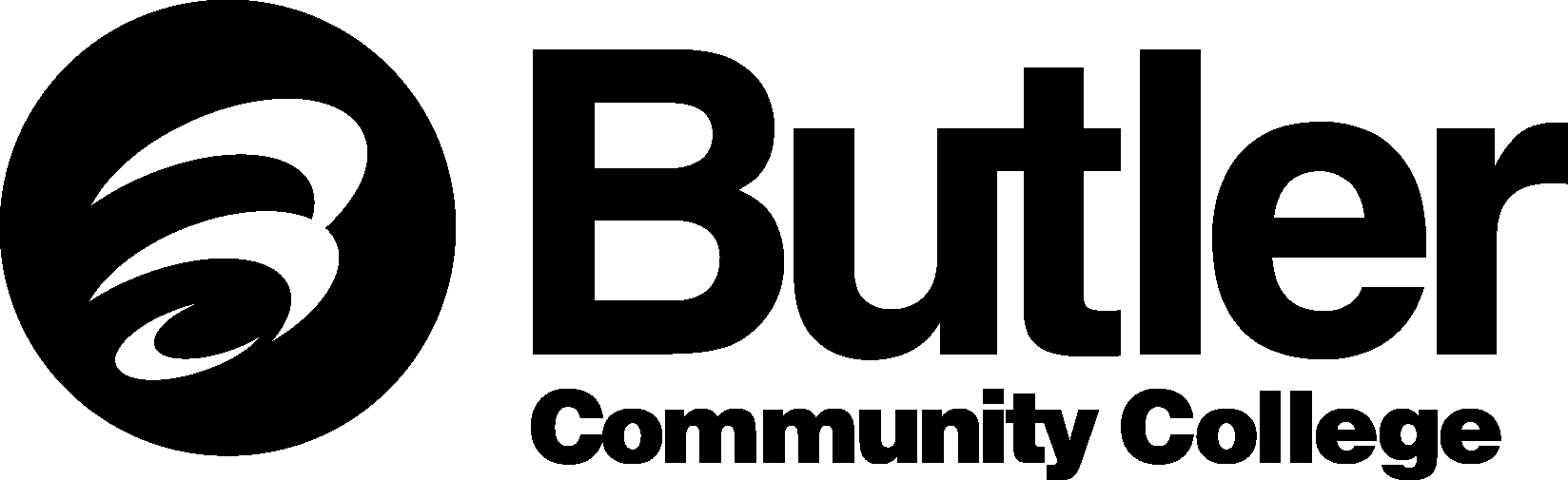 2021 Summer Residence HallsThe costs above are for housing and meals only and do not include tuition and fees. Students must be enrolled in 6 or more credit hours to reside in housing for the summer. Tuition and fees are due by 6/07/2021.Meal Plan - $10.92 per day is included in the prices above for meals. The meal plan provides lunch and dinner Monday through Friday. No meals will be served during school holidays. Due Dates - Payment is due before move-in if prior to the due dates above.Application - Housing application and $25 housing application fee are required to be considered for BCC Housing. The $100.00 Housing Deposit is due upon Dorm placement notification.Required Immunizations - Current immunization documentation is required prior to placement in housing. Required immunizations include: 2MMR shots, current tetanus (w/in last 10 years), Meningococcal vaccine and TB test.All residence halls are alcohol, drug, smoke and tobacco free. Amenities include:Wireless internet			Laundry Rooms					Recreation Room Cable (67 stations)			Main Lounges with Plasma Televisions		In-Room Mini RefrigeratorUtilities					Fully Furnished					Computer LabsQuestions or concerns? Contact the Housing Clerk at 316-322-3184 or ar@butlercc.edu or the Residence Life Director at 316-323-6939 or housing@butlercc.edu.Butler Community College  -  901 S Haverhill Rd  -  El Dorado, KS 67042  -  316.321.2222  -  www.butlercc.eduPricing and Payment OptionsPricing and Payment OptionsPricing and Payment OptionsPricing and Payment OptionsDue DatesWest Hall(male)Includes 2 meals/day M-F52 beds - 100 and 200 levelsCummins Hall(female)Includes 2 meals/day M-F26 beds – rooms 134-40, 232-8June 7-July 306/7/2021$884.80$884.80June Session6/7/2021$442.40$442.40July Session7/1/2021$442.40$442.40